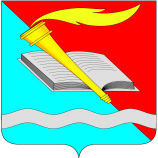 РОССИЙСКАЯ ФЕДЕРАЦИЯСОВЕТ ФУРМАНОВСКОГО МУНИЦИПАЛЬНОГО РАЙОНАСЕДЬМОГО  СОЗЫВА  ИВАНОВСКОЙ ОБЛАСТИРЕШЕНИЕот 28 ноября2019 года       						              	     № 113         г. Фурманов                                            О внесении изменений в Решение Совета Фурмановского муниципального района от 27.12.2011 № 73 «О приведении в соответствие с Федеральным законом от 13.03.2006 №38-ФЗ «О рекламе» нормативно-правовых актов Фурмановского муниципального района в сфере наружной рекламы»В соответствии с Федеральным законом от 13.03.2006  N 38-ФЗ "О рекламе", руководствуясь Уставом Фурмановского муниципального района, Совет Фурмановского муниципального районаРЕШИЛ:1.Внести в Решение Совета Фурмановского муниципального района от 27.12.2011 №73 «О приведении в соответствие с Федеральным законом от 13.03.2006 №38-ФЗ «О рекламе» нормативно-правовых актов Фурмановского муниципального района в сфере наружной рекламы» следующие изменения:1.1.Пункт 5.1. раздела 5 «Разрешительная документация на установку» приложения  №1 к решению Совета Фурмановского муниципального района от 27.12.2011 №73 читать в следующей редакции: «Для получения разрешения на установку рекламной конструкции необходимо наличие документов:а)расположение рекламной конструкции с привязкой к рекламному месту в виде фотомонтажа или эскиза, выполненного в цвете, с представлением его как в дневное, так и в вечернее время (при наличии подсветки), с соблюдением масштаба на листе формата А4 и выкопировки с плана поселения с привязкой на ней месторасположения рекламной конструкции для отдельно стоящих конструкций с согласованиями служб - владельцев инженерных коммуникаций либо схемы привязки в плане поселения, если тип конструкции (все, кроме отдельно стоящих конструкций) не требует вышеуказанных согласований (при этом фотография должна быть выполнена по ходу движения транспорта, с обзором территории и возможностью оценки дорожной обстановки до и после места размещения);б)проект рекламной конструкции с надписью главного инженера проекта (ГИП) о соответствии технических решений проекта требованиям санитарно-гигиенических, экологических, противопожарных норм и безопасности для жизни и здоровья людей. В случае если установка рекламной конструкции связана с выполнением видов работ по проектированию, строительству, реконструкции объектов капитального строительства, которые оказывают влияние на безопасность объектов капитального строительства, проект рекламной конструкции должен быть выполнен организацией, имеющей свидетельство о допуске к соответствующим видам работ;г)данные о заявителе - физическом лице либо данные о государственной регистрации юридического лица или государственной регистрации физического лица в качестве индивидуального предпринимателя, а также паспортные данные заявителя;д)подтверждение в письменной форме или в форме электронного документа с использованием единого портала государственных и муниципальных услуг и (или) региональных порталов государственных и муниципальных услуг согласия собственника или иного законного владельца соответствующего недвижимого имущества на присоединение к этому имуществу рекламной конструкции, если заявитель не является собственником или иным законным владельцем недвижимого имущества. В случае, если для установки и эксплуатации рекламной конструкции необходимо использование общего имущества собственников помещений в многоквартирном доме, документом, подтверждающим согласие этих собственников, является протокол общего собрания собственников помещений в многоквартирном доме, в том числе проведенного посредством заочного голосования с использованием государственной информационной системы жилищно-коммунального хозяйства в соответствии с Жилищным кодексом Российской Федерации. В случае, если заявитель не представил документ, подтверждающий получение такого согласия, по собственной инициативе, а соответствующее недвижимое имущество находится в государственной или муниципальной собственности, орган местного самоуправления муниципального района или орган местного самоуправления городского округа запрашивает сведения о наличии такого согласия в уполномоченном органе».1.2.Раздел 3 «Процедура подготовки проведения демонтажа» приложения  №5 к решению Совета Фурмановского муниципального района от 27.12.2011 №73 дополнить пунктом 3.14: «Решение о выдаче предписания о демонтаже рекламной конструкции, демонтаж рекламной конструкции могут быть обжалованы в суд или арбитражный суд в течение трех месяцев со дня получения соответствующего предписания или со дня демонтажа рекламной конструкции».2.Настоящее Решение вступает в силу после его официального опубликования.3.Опубликовать Решение в "Вестнике администрации Фурмановского муниципального района и Совета Фурмановского муниципального района" и разместить на официальном сайте Администрации Фурмановского муниципального района (www.furmanov.su) в информационно-телекоммуникационной сети «Интернет».4.Контроль за исполнением Решения возложить на постоянную комиссию Совета  Фурмановского муниципального района по вопросам местного самоуправления.Глава Фурмановского  			        муниципального района                                                                                   Р.А.Соловьев            Председатель СоветаФурмановского муниципального района                                                    Г.В.Жаренова